Доклад Министерства труда и социальной защиты Российской Федерации о реализации отраслевыхдокументов стратегического планирования Российской Федерации по вопросам, находящимся в ведении Правительства Российской Федерации II. Национальная стратегия действий в интересах женщин на 2017-2022 годыОбщая информация об отраслевом документе стратегического планирования Российской Федерации по вопросам, находящимся в ведении Правительства Российской Федерации (далее – отраслевой документ стратегического планирования)2. Аналитическая справка о реализации отраслевого документа стратегического планирования1 Дается оценка достаточности и эффективности регулирующих соответствующую сферу
или отрасль экономики нормативных правовых актов и международных соглашений. В отношении мер, оказавших значимое положительное влияние на сферу или отрасль экономики в целом, приводится описание их влияния.При выявлении мер, оказавших значимое отрицательное влияние на сферу или отрасль экономики в целом, приводится описание этого влияния, при этом в пункте 3.2 настоящей формы указываются предложения по его предотвращению в дальнейшем. 3. Анализ факторов, повлиявших на ход реализации отраслевого документа стратегического планированияПредложения о необходимости корректировки отраслевого документа стратегического планирования2 Указываются факторы, последствия которых окажут негативное или позитивное влияние
на сферу или отрасль экономики, с характеристикой их влияния. В качестве характеристики влияния фактора указывается «негативное/позитивное».5. Сведения о достижении целевых значений показателей за отчетный период3 Каждый показатель указывается в отдельной строке.4 При наличии утвержденного планового значения показателя на отчетный год в отраслевом документе стратегического планирования.5 Заполняется в соответствии с динамикой относительно предыдущего года (с точки зрения достижения целевого значения показателя): улучшение ситуации в отрасли по сравнению с предыдущим годом;ситуация не изменилась; ухудшение ситуации по сравнению с предыдущим годом.6. Данные об использованных бюджетных ассигнованиях на реализацию мероприятий государственных программ Российской Федерации, обеспечивающих реализацию отраслевого документа стратегического планирования6 Указываются все госпрограммы, механизмы которых используются для реализации отраслевого документа стратегического планирования. В случае, когда госпрограмма полностью направлена на реализацию отраслевого документа стратегического планирования, разбивка на подпрограммы/ФЦП не требуется. При этом в столбце 3 указывается общий объем средств федерального бюджета в рамках госпрограммы.В случае, когда на реализацию отраслевого документа стратегического планирования направлены только отдельные подпрограммы/ФЦП или отдельные основные мероприятия госпрограммы/мероприятия ФЦП, в столбце 3 приводится соответствующий объем бюджетных ассигнований. 7. Данные об объемах привлеченного внебюджетного финансирования,в том числе на принципах государственно-частного партнерства, в рамках реализации отраслевого документа стратегического планирования7 В качестве источника информации может быть использована информация официальных статистических ведомств Российской Федерации, ведомственная статистика либо иная статистическая информация с указанием источника информации. 8 К внебюджетным инвестициям относятся: собственные средства, кредиты банков, заемные средства других организаций, иностранные инвестиции, средства внебюджетных фондов, средства организаций и населения, средства вышестоящих организаций, средства от выпуска корпоративных облигаций, средства от эмиссий акций, направленные на развитие соответствующей сферы или отрасли экономики.№ п/пСодержание раздела1.1Наименование отраслевого документа стратегического планирования:Национальная стратегия действий в интересах женщин на 2017-2022 годы1(указывается наименование)1.2Реквизиты акта, которым утвержден отраслевой документ стратегического планирования:Распоряжение Правительства Российской Федерацииот 8 марта 2017 г. № 410-р (указываются полное название, номер и дата акта)1.3Федеральный орган исполнительной власти (далее – разработчик):Министерство труда и социальной защиты Российской Федерации(Минтруд России)1М(указываются полное и краткое наименования)1.4Федеральные органы исполнительной власти – соисполнители: Федеральные органы исполнительной власти – соисполнители:Министерство здравоохранения Российской Федерации (Минздрав России),Министерство экономического развития Российской Федерации(Минэкономразвития России),Министерство юстиции Российской Федерации (Минюст России),Министерство культуры Российской Федерации (Минкультуры России),Министерство внутренних дел Российской Федерации (МВД России),Министерство образования и науки Российской Федерации (МинобрнаукиРоссии),Министерство просвещения Российской Федерации (МинпросвещенияРоссии),Министерство цифрового развития, связи и массовыхкоммуникаций Российской Федерации (Минцифры России),Министерство промышленности и торговли Российской Федерации(Минпромторг России),Министерство иностранных дел (МИД России),Министерство спорта Российской Федерации (Минспорт России),Министерство финансов Российской Федерации (Минфин России),Следственный комитет Российской Федерации (СК РФ),Федеральное агентство по печати и массовым коммуникациям (Роспечать),Федеральная служба государственной статистики (Росстат),Федеральная служба исполнения наказаний (ФСИН России),Федеральная служба по труду и занятости (Роструд) (указываются полное и краткое наименования)1.5Отчетный год, за который представляется доклад о реализации отраслевого документа стратегического планирования: 2022 год№ п/пСодержание раздела2.1Описание динамики показателей отраслевого документа стратегического планирования, отраженных в пункте 5 настоящей формы: Реализация Стратегии проводилась в два этапа:План мероприятий на 2017-2022 годы по реализации I этапа Национальной стратегии действий в интересах женщин, включающий комплекс мероприятий, направленных на реализацию основных задач государственной политики по улучшению положения женщин;План мероприятий на 2019-2022 годы по реализации II этапа Национальной стратегии действий в интересах женщин, направленный на формирование системы мер, обеспечивающих реализацию принципа равных прав и свобод мужчины и женщины и создание равных возможностей для их реализации женщинами во всех сферах жизни, повышение экономической независимости, политической активности и возможностей самореализации женщин, а также преодоление стереотипных представлений о социальных ролях мужчины и женщины.11(представляются описания изменений показателей)2.2Оценка эффективности действующих мер государственного регулирования
в описываемой сфере или отрасли экономики1:-(указывается перечень мер с характеристикой их влияния)2.3Итоги реализации мероприятий, предусмотренных отраслевым документом стратегического планирования в отчетном году(при наличии таких мероприятий):Реализация II этапа Национальной стратегии действий в интересах женщин на 2017 – 2022 годы осуществляется в соответствии с планом мероприятий по ее реализации в 2019 – 2022 годах, утвержденным распоряжением Правительства Российской Федерации от 7 декабря 2019 г. № 2943-р.В целях создания условий для сохранения здоровья женщин всех возрастов осуществляется профилактика неинфекционных заболеваний у женщин и снижения факторов риска их развития в рамках профилактических медицинских осмотров для женщин в возрасте от 18 до 39 лет. Приказом Минздрава России от 27 апреля 2021 года № 404н утвержден порядок проведения профилактического медицинского осмотра и диспансеризации определенных групп взрослого населения, которым предусмотрен осмотр фельдшером (акушеркой) или врачом акушером-гинекологом. В рамках указанных мероприятий проводится скрининг для выявления рака шейки матки и новообразований молочных желез (маммография).По итогам проведения профилактических медицинских осмотров и диспансеризации определенных групп взрослого населения в 2022 году прошли профилактический медицинский осмотр 2,9 млн женщин, диспансеризацию ‒ 10,4 млн женщин.В рамках онкологического скрининга в 2022 году: у 3,8% женщин выявлены отклонения при цитологическом исследовании цервикального мазка; частота первичного выявления рака шейки матки женщин в возрасте 
от 18 до 64 лет составила 14,7 на 100 тыс. женщин; доля впервые выявленного рака шейки матки на 0-2 стадии у женщин 
в возрасте от 18 до 64 лет составила 74,4%; у 8% обследованных женщин выявлены отклонения по итогам маммографии; частота первичного выявления рака молочной железы женщин в возрасте 
от 40 до 74 лет составила 56,9 на 100 тыс. женщин; доля впервые выявленного рака молочной железы на 0-2 стадии у женщин 
в возрасте от 40 до 74 лет составила 76,7%.В 2022 году профилактические медицинские осмотры прошли 22,6 млн девочек (до 17 лет), из них 1,4 млн – дети первого года жизни. Группы здоровья по результатам профилактических медицинских осмотров распределились следующим образом: I группа – 29,9%, II группа – 55,9%, III группа – 12,4%, 
IV – 0,6%, V группа – 1,2%. В рамках федерального проекта «Финансовая поддержка семей 
при рождении детей» национального проекта «Демография» по данным Федерального фонда за 12 месяцев 2022 года оплачено 101,7 тыс. процедур ЭКО 
(в 2021 году – 95,4 тыс. полных циклов), из которых проведено 89,2 тыс.  полных циклов (в 2021 году – 84,6 тыс. полных циклов). Число проведенных полных циклов ЭКО в 2022 году по сравнению с плановым значением увеличилось на 5,4% (план на 2022 год – 74,7 тыс. циклов экстракорпорального оплодотворения).С целью сохранения репродуктивного здоровья мужчин и женщин и повышения репродуктивного потенциала нации разработан типовой проект «Репродуктивное здоровье». В 2022 году проект реализовывался в 6 пилотных регионах – Приморский край, Архангельская, Калужская, Магаданская, Новгородская и Тульская области. С 2023 года к реализации проекта присоединился Камчатский край.Всеми субъектами Российской Федерации приняты региональные программы, направленные на повышение качества жизни пожилых людей, укрепление их здоровья, увеличение периода активного долголетия и продолжительности здоровой жизни. Женщины в возрасте 65 лет и старше составляют 66% населения соответствующего возраста. В силу гендерной диспропорции структуры населения старших возрастов женщины в большей степени чем мужчины вовлекаются в проекты, направленные на повышение качества жизни граждан пожилого возраста.Программы ориентированы на внедрение новых направлений оказания медицинской помощи в сфере охраны здоровья, социальной защиты, пропаганду здорового образа жизни граждан старшего поколения. Особое место в программах отведено укреплению социальных связей, организации образовательного процесса в «третьем возрасте», в том числе в период подготовки к выходу на пенсию.В 2022 году реализация пилотного проекта по внедрению системы долговременного ухода осуществлялась в 34 субъектах Российской Федерации, из них в 30 пилотных регионах за счет средств федерального бюджета и 
в 4 пилотных регионах за счет средств регионального бюджета. В 2022 году услугами по уходу охвачено порядка 136 тыс. человек.Улучшение экономического положения женщин, обеспечение роста их благосостояния.В Российской Федерации отмечается высокая занятость женщин 
(34,4 млн. женщин или 48,7% от занятого населения). Женщины составляют большинство среди занятых в образовании (82% женщин), здравоохранении и социальных услугах (79,8% женщин), гостиничном бизнесе и общественном питании (73,5% женщин), финансовой и страховой деятельности (68,4% женщин), торговле (61,6% женщин).Государственными образовательными организациями высшего образования на постоянной основе проводится профориентационная работа с акцентом на математические и естественные науки.В целях привлечения женщин к работе в наукоемких профессиях проводятся специализированные ярмарки вакантных учебных и рабочих мест. Студенты 
и выпускники принимают участие в вебинарах, кейс-чемпионатах, выбирают летние практики и стажировки в ведущих компаниях страны. В субъектах Российской Федерации присуждаются стипендии, выплачиваются премии и гранты за научные достижения (республики Крым, Удмуртская, Белгородская, Брянская, Калужская, Курганская, Самарская, Тульская области, Красноярский край, город федерального значения Санкт-Петербург).Женщины составляют большинство в быстро растущем секторе креативной индустрии – более 58%. Проводится работа по вовлечению женщин в сектор креативных индустрий и развитию необходимых для этой сферы компетенций.Подготовка кадров в российском секторе креативных индустрий ведется по специальностям, входящим в следующие укрупненные группы: 29.00.00 «Технологии легкой промышленности», 43.00.00 «Сервис и туризм», 54.00.00 «Изобразительное и прикладные виды искусств» и 55.00.00 «Экранные искусства». Общая численность женщин в 2021/2022 учебном году, обучающихся по всем формам обучения по программам в области креативной индустрии, составила 308,4 тыс. человек, в том числе в разрезе укрупненных групп профессий, специальностей: информатика и вычислительная техника – 24,2 тыс. обучающихся, химические технологии – 55 обучающихся, технологии легкой промышленности – 25,1 тыс. обучающихся, средства массовой информации и информационно-библиотечное дело – 12,5 тыс. обучающихся, сервис и туризм – 128,2 тыс. обучающихся, культуроведение и социокультурные проекты – 20,8 тыс. обучающихся, сценические искусства и литературное творчество – 3,4 тыс. обучающихся, музыкальное искусство – 23,8 тыс. обучающихся, изобразительное и прикладные виды искусств – 68,6 тыс. обучающихся, экранные искусства – 
1,8 тыс. обучающихся.Государственные образовательные организации высшего образования регулярно выступают официальными партнерами региональных премий для выявления и поддержки талантливых женщин. Награждение победителей в номинациях «Наука и образование», «Малый и крупный бизнес» способствует популяризации как научной, так и предпринимательской деятельности среди женщин.В субъектах Российской Федерации прошли региональные этапы и финалы всероссийских конкурсов, в которых участвуют социально активные женщины:Национальная премия «Бизнес-Успех». Одна из восьми номинаций 
Национальной премии – «Лучший женский проект» направлена на популяризацию женского предпринимательства;Всероссийский конкурс «Лучший социальный проект года», который является индикатором развития социального предпринимательства на территории регионов России и объединяет предпринимательское, экспертное и управленческое сообщество. В целях повышения профессионального уровня и наиболее полной реализации творческого потенциала, деловой и социальной активности проведены финалы конкурсов: «Учитель года», «Мастер года», «Студент года», «Воспитатель года», «Учитель-дефектолог», «Педагог-психолог», «Лучший работник организации социального обслуживания».Прошли чемпионаты профессионального мастерства «Молодые профессионалы (World Skills Russia)».Государственными инспекциями труда субъектов Российской Федерации проводятся информационно-консультационные мероприятия по разъяснению норм трудового законодательства, в том числе направленные на недопущение дискриминации женщин в трудовой сфере, на сохранение и поддержание их здоровья, снижение уровня заболеваемости, увеличение продолжительности 
и качества жизни. В 2022 году поступило 1,4 тыс. обращений по вопросам особенностей регулирования труда женщин, были даны 2,8 тыс. устных или письменных консультаций.Продолжена работа круглосуточной «горячей линии» Роструда, организованной 21 марта 2020 года в связи с ситуацией, возникшей в результате распространения новой коронавирусной инфекции. В 2022 году на «горячую линию» Роструда и Онлайнинспекцию.рф поступило 165,9 тыс. обращений, из них: 30,3 тыс. обращений по вопросу заработной платы работников, 6,2 тыс. обращений по вопросу сокращения работников, 5,6 тыс. обращений о режиме работы, 3,6 тыс. обращений, касающихся других вопросов регулирования трудовых отношений.Большинство женщин ориентированы на полную занятость, карьерный рост в сочетании с семейными обязанностями и воспитанием детей.В целях повышения конкурентоспособности женщин на рынке труда и создания условий для совмещения семейных обязанностей по воспитанию детей с трудовой деятельностью, женщинам, имеющим детей дошкольного возраста, предоставлена возможность пройти профессиональное обучение. С начала 2020 года переобучение прошли более 135 тыс. молодых матерей.В целях создания условий для совмещения родителями профессиональных и семейных обязанностей значительно увеличена доступность услуг присмотра и ухода за детьми дошкольного возраста.Практически обеспечена 100% доступность услуг государственных и муниципальных дошкольных образовательных организаций для детей в возрасте от 3 до 7 лет. Дети в возрасте от двух месяцев до трех лет обеспечены местами на 96,13%.Это позволяет женщинам, имеющим малолетних детей, осуществлять трудовую деятельность и быть экономически активной, способствует повышению ее благосостояния и финансовой независимости.Уровень занятости женщин, имеющих одного ребенка, увеличился на 1,9 п.п. 
(2021 год – 84,6%), имеющих двух детей – на 2,3 п.п. (2021 год – 77,5%). Вместе с тем сохраняются ограничения в получении услуг дошкольного образования, связанные с территориальной доступностью и графиком работы организаций.Участие женщин в общественно-политической жизни.Женщины активно участвуют в общественно-политической жизни, государственном управлении и местном самоуправлении.Советом Евразийского женского форума реализуются 25 проектов, направленных на расширение участия женщин в промышленности, цифровой экономике, экспортной деятельности, развитии территорий, международной кооперации, корпоративной благотворительности и других направлениях.Одним из ключевых проектов по созданию условий для активного участия женщин в общественно-политической жизни является образовательная программа «Женщина - лидер». В сентябре 2022 года завершился первый международный поток программы, объединивший женщин из 19 иностранных государств. В ноябре 2022 года завершился второй региональный поток в Уральском федеральном округе, в котором приняли участие 167 женщин.В 80 регионах реализуются социально значимые проекты, разработанные на предыдущих потоках программы, среди них проекты по развитию внутреннего туризма, решению экологических проблем, популяризации здорового образа жизни.Осуществляется государственная поддержка некоммерческих организаций, проводящих работу по повышению статуса женщин и роли женщин в политической, экономической, социальной и культурной жизни страны, а также защите их интересов и предоставлении им мер социальной поддержки.Общероссийской общественно-государственной организации «Союз женщин России» (далее – Союз женщин России) в 2022 году предоставлена субсидия из федерального бюджета в размере 83,6 млн. рублей.  Союзом женщин России организовано 4 экспозиции (выставки) (по плану – 4 экспозиции), выпущено 14 тыс. экземпляров печатных изданий (по плану 14 тыс. экземпляров), проведено 85 социально-значимых мероприятий (по плану – 85 мероприятий).По решению Конкурсной комиссии Минцифры России в 2022 году государственные субсидии были направлены периодическим печатным изданиям на реализацию 48 социально значимых проектов на общую сумму более 22,4 млн рублей, в том числе на проект Общероссийской общественно-государственной организации «Союз женщин России» «Женская повестка: проблемы, решения и перспективы» (журнал «Союз женщин России»), проект общества с ограниченной ответственностью «Газета «Ленская правда» «Женщина в обществе» 
(газета «Ленская правда», Иркутская область).Согласно информации Минцифры России субсидия из федерального бюджета на развитие и обеспечение функционирования социального проекта «Интернет-портал «Женщины России» предоставлена Общероссийской общественно-государственной организации «Союз женщин России» в 2022 году 
в размере 30 млн. рублей. Профилактика и предупреждение социального неблагополучия.Женщинам, оказавшимся в трудной жизненной ситуации, пострадавшим от семейного, психофизического насилия, предоставляются социальные услуги в кризисных центрах (отделениях), а также в других организациях социального обслуживания населения (комплексных центрах социального обслуживания, центрах помощи семье и детям, специально созданных стационарных отделениях, выполняющих функции кризисных центров).Лицам, пострадавшим от насилия, оказывается содействие в получении медицинской помощи, трудоустройстве, в восстановлении документов, оформлении выплат, пособий.Помощь женщинам, оказавшимся в трудной жизненной ситуации, также предоставляется НКО. Предоставление мест временного проживания осуществляется на безвозмездной основе. В большинстве НКО места временного проживания предоставляются до трех месяцев с возможностью продления в зависимости от индивидуальных потребностей женщин. Также предоставляются питание и предметы первой необходимости (одежда, обувь), социально-психологическое консультирование, психологическая диагностика и обследование личности, психологическая помощь.В целях методического обеспечения деятельности по предупреждению семейно-бытовых правонарушений в 2022 году разработаны и направлены в территориальные органы МВД России методические рекомендации «Профилактическая деятельность участковых уполномоченных полиции в сфере семейно-бытовых конфликтов, их пресечение и меры процессуального реагирования» и «Деятельность участковых уполномоченных полиции по предупреждению и пресечению семейного насилия в отношении женщин».Обеспечен контроль за лицами, допускающими правонарушения 
в семейно-бытовой сфере. В 2022 году индивидуальными мерами профилактики были охвачены 1,2 млн граждан, среди них 68,2 тыс. – допускающих правонарушения в семейно-бытовой сфере, на учет поставлено 48,1 тыс. лиц.По информации МВД России по итогам 2022 года наблюдается уменьшение числа зарегистрированных преступлений, предусмотренных главой 16 «Преступления против жизни и здоровья» УК РФ, потерпевшими по которым являлись женщины (с 71,3 тыс. до 64,4тыс.), сокращение числа лиц женского пола, совершивших преступления (с 137,7 тыс. до 133,5 тыс.), а также потерпевших от преступных деяний (с 645,3 тыс. до 598,7 тыс.). По статье 241 УК РФ в 2022 году зарегистрировано 322 преступления (+6%) в отношении женщин, установлено 570 (+17,3%) лиц, их совершивших. В отношении несовершеннолетних совершено 17 (+21,4%) преступлений, раскрыто 17 (+21,4%).По статье 242.1 УК РФ в 2022 году зарегистрировано 898 преступлений (+44,8%) в отношении несовершеннолетних, из них раскрыто 721 (+52,4%) преступление, выявлено 248 (+19,2%) лиц, совершивших преступления.По статье 242.2 в 2022 году зарегистрировано 313 (-21,9%) преступлений, раскрыто 304 (-7,9%), выявлено 118 (+6,3%) лиц, совершивших преступления. В целях совершенствования государственной статистики, характеризующей положение женщин в обществе, Росстатом в 2022 году проведены: выборочное наблюдение доходов населения и участия в социальных программах, которое было дополнено вопросом о ежемесячной выплате в связи с постановкой на учет в медицинских организациях в ранние сроки беременности, назначаемой женщинам из числа малоимущих семей; выборочное наблюдение репродуктивных планов населения. Получена информация, отражающая изменения в репродуктивном поведении населения и взаимоотношение в семье;выборочное наблюдение состояния здоровья населения. Получена информация о самооценке населения состояния здоровья, пищевом поведении, физической активности, наличии вредных привычек. Разработаны показатели: «Ожидаемая продолжительность здоровой жизни», «Доля граждан, ведущих здоровый образ жизни», «Доля лиц, находящихся в состоянии психологического благополучия (здоровья)», «Оценка уровня отсутствия продовольственной безопасности». Итоги наблюдения представлены как по женскому, так и по мужскому населению.На сайте Росстата в декабре 2022 года опубликован статистический сборник «Женщины и мужчины России. 2022».№ п/пСодержание раздела3.1Факторы, повлекшие полное или частичное неисполнение мероприятий
и (или) недостижение целевых показателей (при наличии)-(указывается перечень факторов) 3.2Предложения по совершенствованию мер государственного регулирования в рассматриваемой отрасли:-(указывается перечень мероприятий)№ п/пСодержание раздела4.1Перечень факторов, последствия которых окажут значительное влияние на сферы или отрасли экономики 2:-(указывается перечень факторов с характеристикой их влияния)4.2Предложения по корректировке содержания отраслевого документа стратегического планирования (при необходимости):Утверждена распоряжением Правительства Российской Федерации от 29 декабря 2022 г. № 4356-р Национальная стратегия действий в интересах женщин на 2023 - 2030 годы  (указываются предложения по корректировке и/или уточнению)4.3Предложения по корректировке мероприятий отраслевого документа стратегического планирования (при необходимости):Утвержден распоряжением Правительства Российской Федерации от 28 апреля 2023 г. № 1104-р План мероприятий по реализации в 2023-2026 годах Национальная стратегия действий в интересах женщин на 2023 - 2030 годы(указываются предложения по корректировке и/или уточнению)4.4Предложения по корректировке показателей отраслевого документа стратегического планирования и (или) их значений (при необходимости):-(указываются предложения по корректировке и (или) уточнению)№ п/п Показатели отрасли/сферы32020 год 2022 год2022 годХарактеристика показателя5№ п/п Показатели отрасли/сферы32020 год План4ФактХарактеристика показателя55.1Основные показателисферы/отрасли экономики(например, выпуск и потреблениетоваров, работ, услуг;инвестиции; цены/тарифы натовары, работы, услуги)---5.2Динамика показателей,характеризующих местосферы/отрасли экономики Россиив мире (например, объемывыпуска товаров, работ, услуг вцелом по миру; доля товаров,работ, услуг российскогопроисхождения в мировомобъеме)---5.3Показатели финансовогосостояния сферы/отраслиэкономики (например,прибыль/убыток, рентабельностьотрасли/сектора)---5.4Показатели, характеризующиетехнологическое развитиесферы/отрасли экономики(например, объем инновационныхтоваров, работ, услуг, ихудельный вес в общем объеметоваров, работ, услуг;производительность труда;экологические показателисферы/отрасли экономики –объемы выбросов загрязнений,объемы отходов)---№ п/пНаименование государственной программы Российской Федерации (госпрограммы), федеральной целевой программы (ФЦП) либо
их составляющих6Объем бюджетных ассигнований, выделенных
в отчетном году на реализацию отраслевого документа стратегического планирования1236.1Наименование госпрограммы:-(указывается наименование)-6.1.1Наименование подпрограммы/ФЦП госпрограммы:-(указывается наименование)-6.1.1.1Наименование основного мероприятия подпрограммы госпрограммы/мероприятия в рамках ФЦП:-(указывается наименование)-№ п/пНаименование направления Объем внебюджетного финансированияИсточник информации77.1Внебюджетные средства в рамках государственных программ Российской Федерации --7.2Внебюджетные средства в рамках механизма государственно-частного партнерства, в том числе в разрезе проектов, реализуемых на:--7.2.1Федеральном уровне--7.2.2Региональном уровне--7.2.3Муниципальном уровне--7.3Внебюджетные инвестиции8--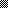 